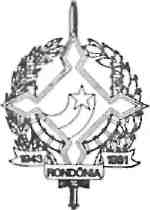 GOVERNO DO ESTADO DE RONDÔNIA GABINETE DO GOVERNADORDECRETO N.  1096   DE27DEABRILDE 1.983Jorge Teixeira de Oliveira GovernadorO GOVERNADOR DO ESTADO DE RONDÔNIA, no uso de suas atribuições legais, concede afastamento ao Secretário de Estado de Interior e Justiça Dr.FRANCISCO ARQUELAU DE PAULA, para se deslocar â cidade de Brasília-DF, no período de 02 a 06 de maio de 1983, a fim de tratar de assunto relativo ao Departamento Penitenciário e SAREM, junto ao Ministério da Justiça.